UITSLAG ENQUETE AIC WOERDEN NOVEMBER 2016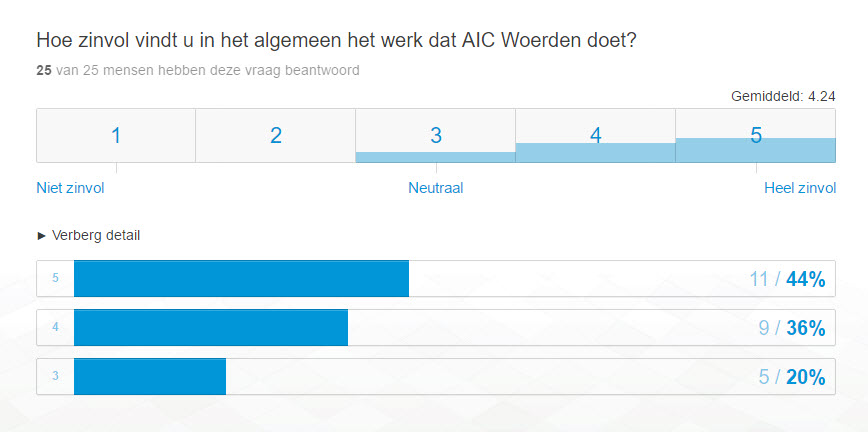 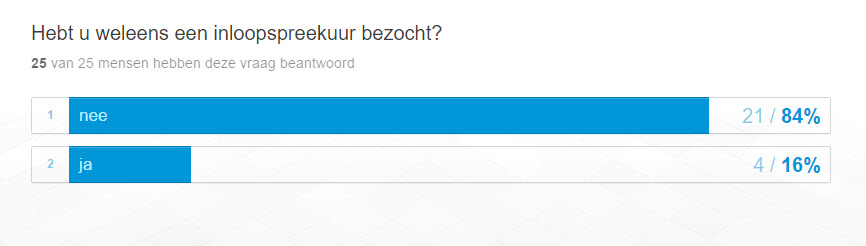 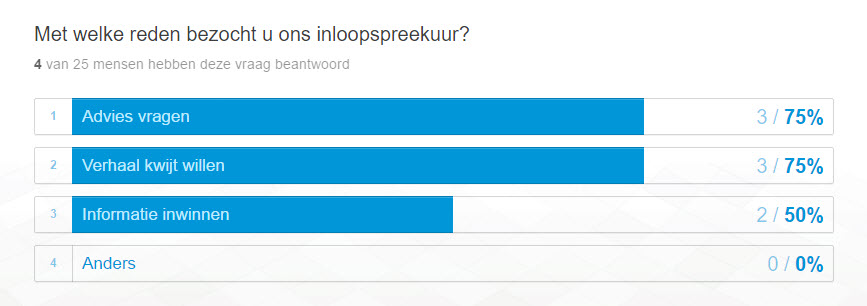 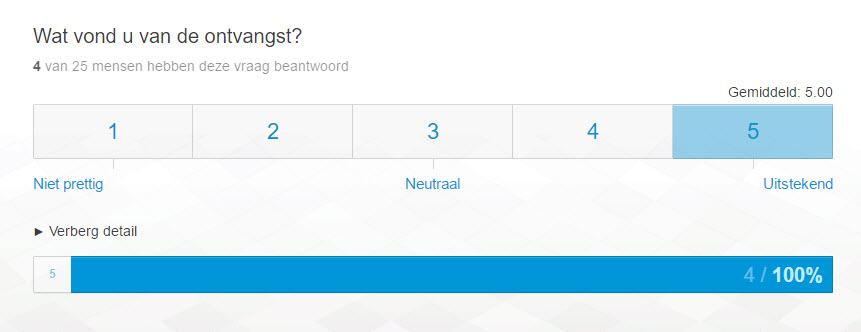 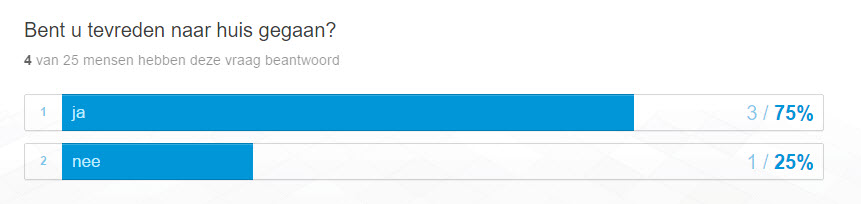 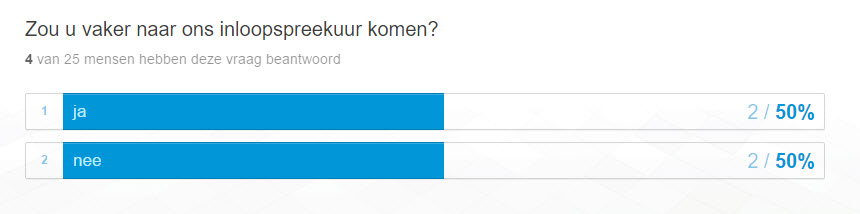 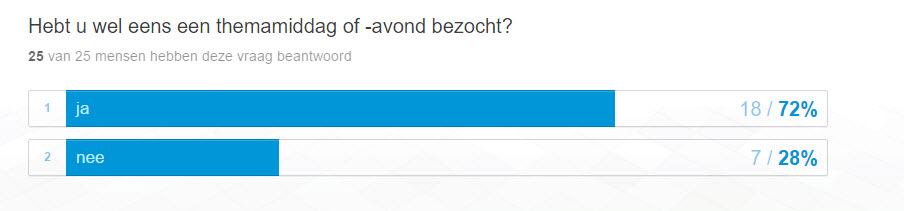 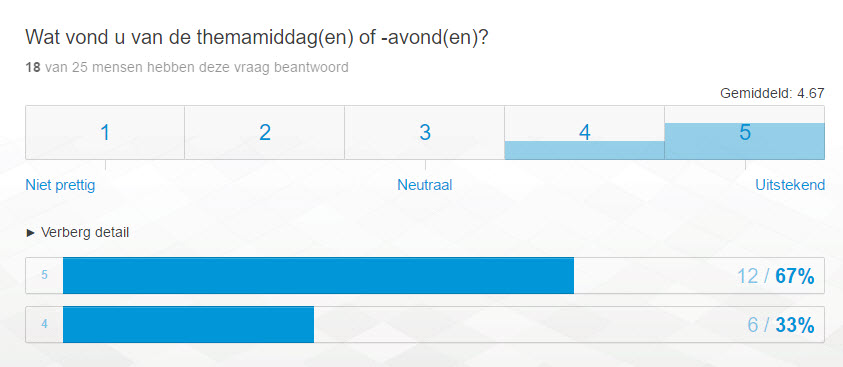 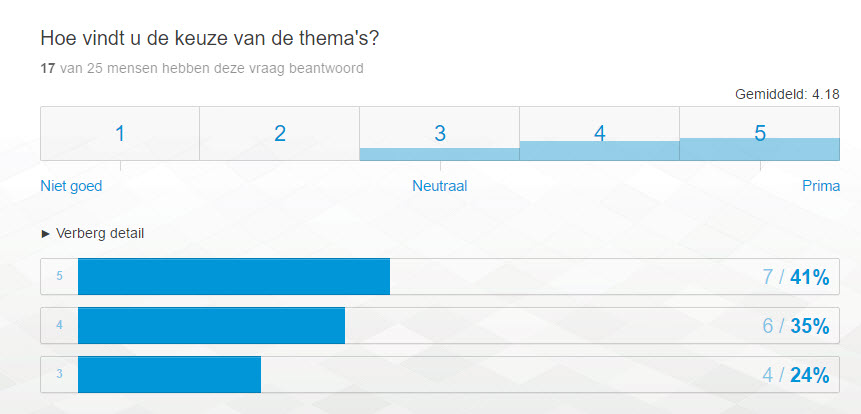 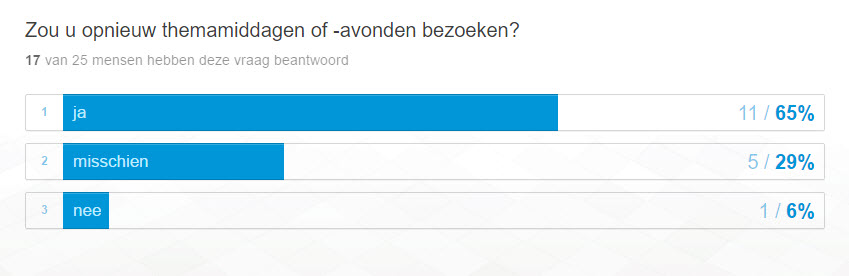 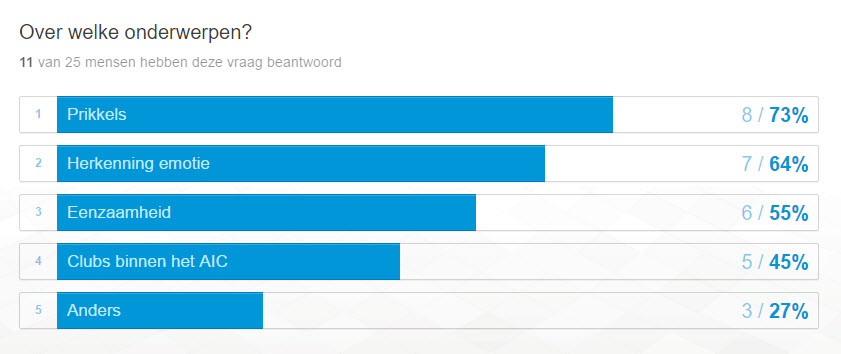 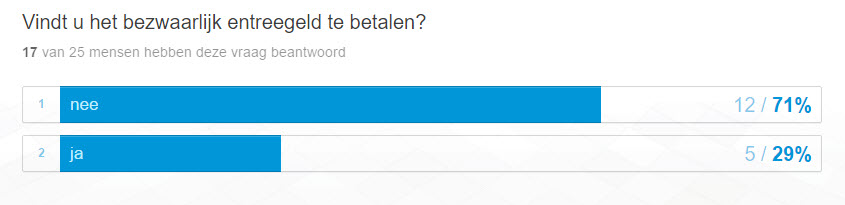 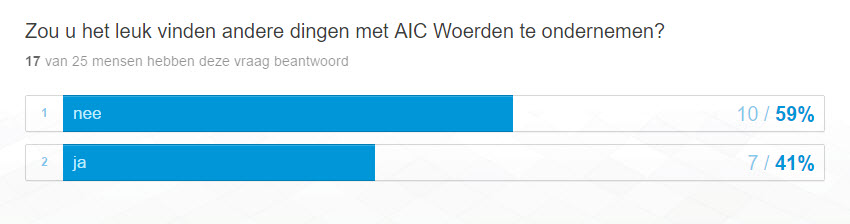 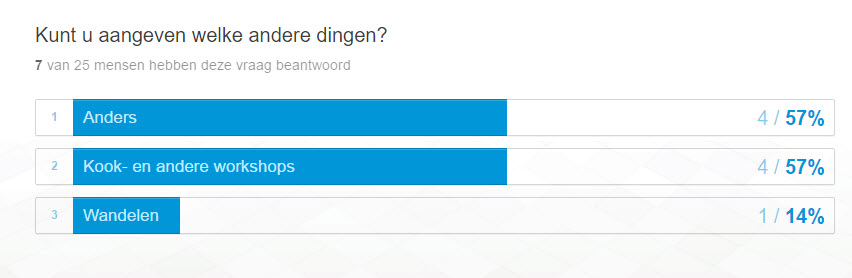 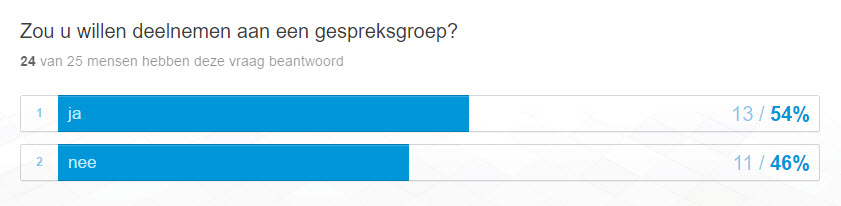 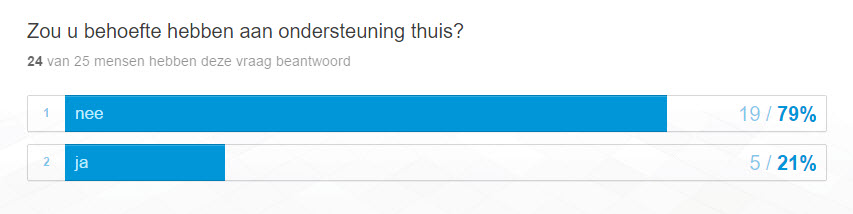 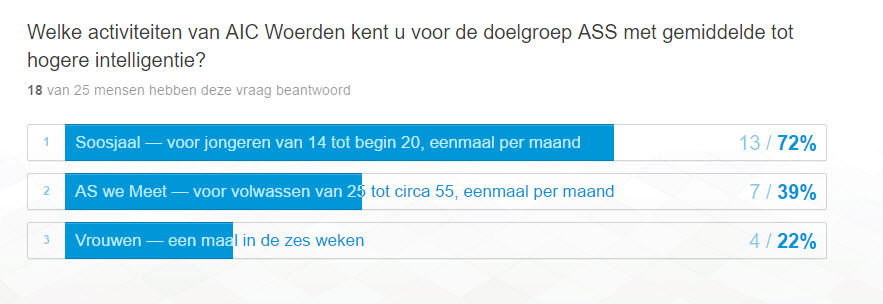 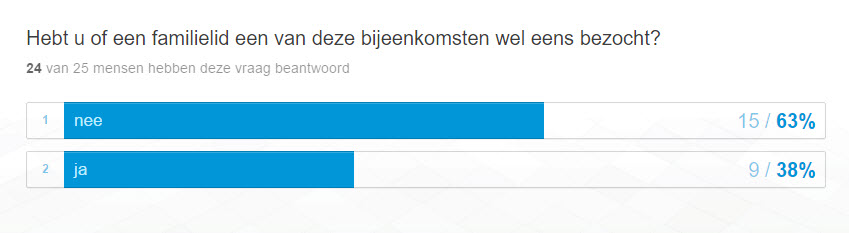 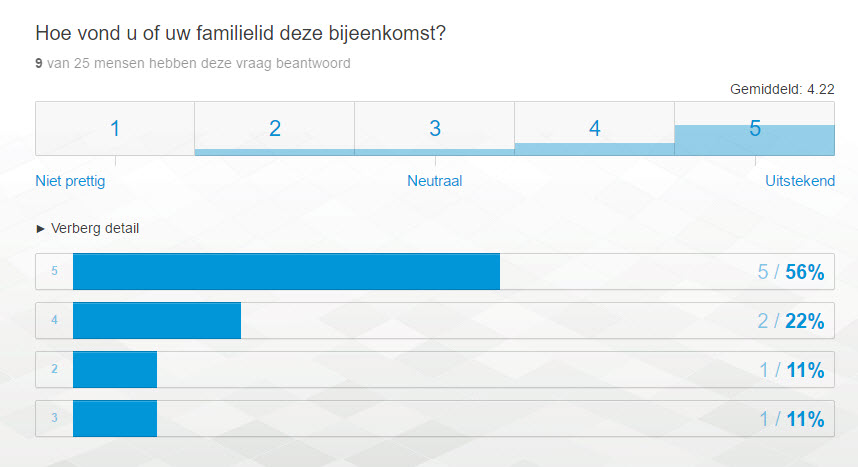 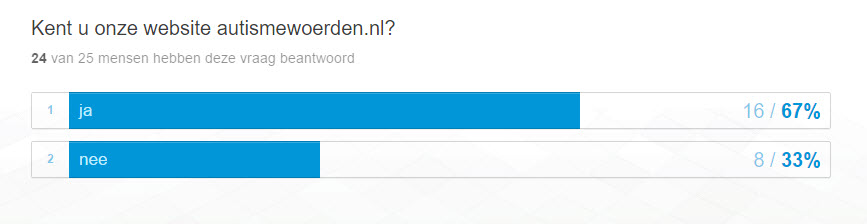 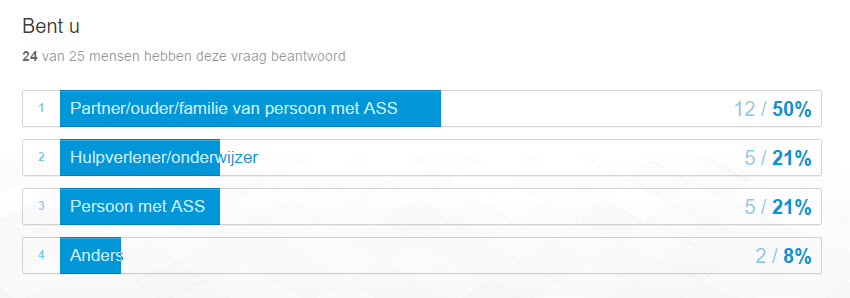 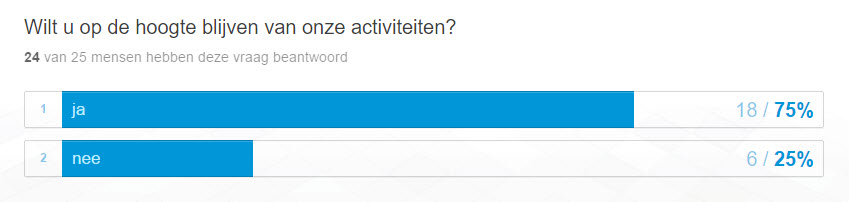 